JUJU v  Řícmanicích18. 6. 2016 Dětská jezdecká škola Organizační tým: Pořadatel: Dětská jezdecká škola ŘícmaniceOrganizátoři: Katka Jurdová, Lenka LiškováHlavní rozhodčí: Mgr. Jana Bílková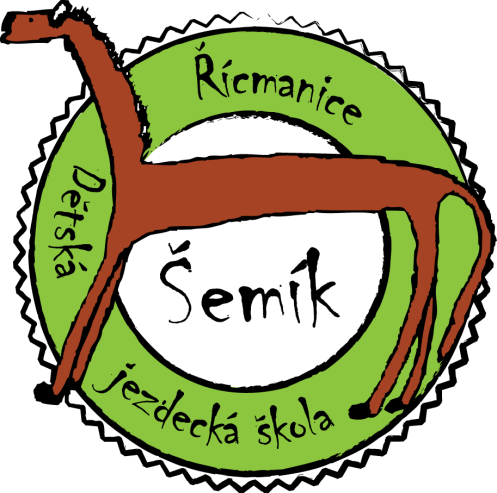 Prezentace:8:30 – 9:00 – platby, odevzdání průkazů koníKůň musí mít vyšetření pro přesun a očkování dle veterinárních podmínek pro rok 2016.9:30 – Začátek soutěží: Trail ze zeměJUJU = Jen Úplně Jednoduché Úlohy pro začínající jezdce bez licence.Povolená westernová i anglická výstroj. Rozhodčí bude hodnotit hlavně jezdce – pobídky, sed, vedení koně.Možnost složit zkoušky - licence WRC (při disciplíně Western Horsemanship)Kategorie:	Z – Začátečníci – začínající jezdci bez vodiče (krok, klus)P – Pokročilí – pokročilejší jezdci (krok, klus, cval)Disciplíny:Trail ze země (překážková dráha – vedení koně) Z+PTrail (jízdárenská úloha s překážkami)  Z, PW. Horsemanship (předvedení koně v úloze) Z, P Drezurní úloha (krátká předepsaná  úloha) PMiniparkur (skoky z klusu a cvalu do 70 cm) PHunter (jízda ve skupině) Z, PBarrel Race (jízda kolem sudů) PFreestyle (kostýmová jízda na hudbu) Z+P Při velkém počtu startujících v disciplínách W. Horsemanship a Hunter, se disciplíny rozdělí na dvě - (v anglickém a ve westernovém stylu). Ceny a poplatky (splatné na místě):Mládež: 100kč/disciplínaDospělí: 200kč/disciplínaDiváci vstupné dobrovolné
Občerstvení v areálu zajištěno.Přihlášky písemně do 13.6.  2016 E-mail: nakonich@seznam.czTel: 604 695 871 – Ing. Katka JurdováVíce info a mapka: www.nakonich.cz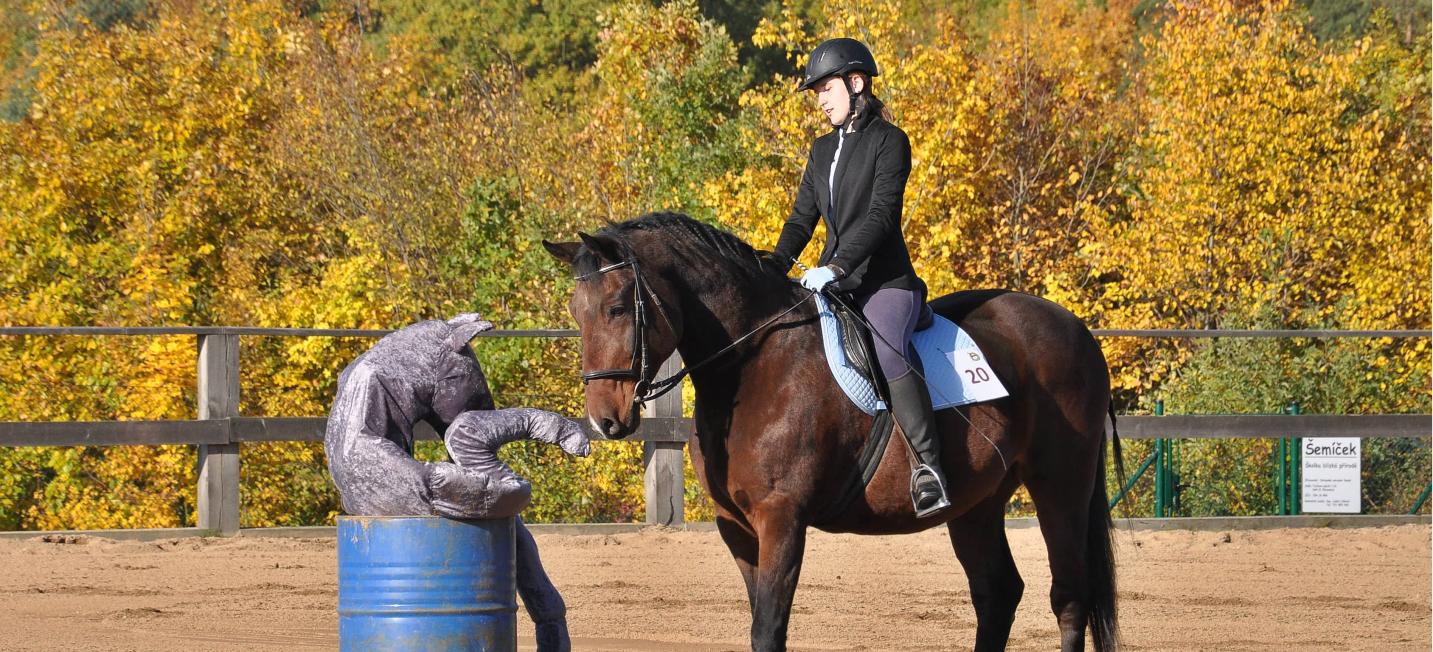 Srdečně Vás zveDětská jezdecká škola Řícmanice www.nakonich.cz